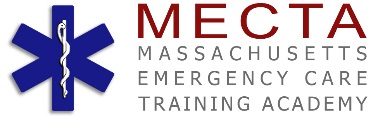 Chapter 9: AIRWAY</inst><problemset><instruction><para>Write the word or words that best complete each sentence in the space provided.</para></instruction><orderedlist numeration="arabic" spacing="normal" inheritnum="ignore" role="para" continuation="restarts"><listitem><para><inst>	1.	</inst>Despite all other patient care delivered, no patient will survive without a(n) _____________________<inlinewol type="wol1"><inst></inst></inlinewol> _____________________<inlinewol type="wol1"><inst></inst></inlinewol>.</para></listitem><listitem><para><inst>	2.	</inst>The EMT’s chief responsibilities are finding and correcting immediately _____________________<inlinewol type="wol1"><inst>-_____________________</inst></inlinewol><inlinewol type="wol1"><inst></inst></inlinewol> problems.</para></listitem><listitem><para><inst>	3.	</inst>Minimal or uneven chest movements, diminished breath sounds, and noisy breathing are signs of _____________________<inlinewol type="wol1"><inst></inst></inlinewol> _____________________<inlinewol type="wol1"><inst></inst></inlinewol>.</para></listitem><listitem><para><inst><listitem><para><inst>	4.	</inst>The two procedures commonly used for opening a patient’s airway are the _____________________<inlinewol type="wol1"><inst></inst></inlinewol>-_____________________<inlinewol type="wol1"><inst></inst></inlinewol>, _____________________<inlinewol type="wol1"><inst></inst></inlinewol>-_____________________<inlinewol type="wol1"><inst></inst></inlinewol> maneuver if no trauma is suspected, and the _____________________<inlinewol type="wol1"><inst></inst></inlinewol>-_____________________<inlinewol type="wol1"><inst></inst></inlinewol> maneuver, if head, neck, or spine injury is suspected.</para></listitem><listitem><para><inst><listitem><para><inst>	5.	</inst>The most common impediment to an open airway is the _____________________<inlinewol type="wol1"><inst></inst></inlinewol>.</para></listitem><listitem><para><inst>	6.	</inst>Use an airway adjunct on all _____________________<inlinewol type="wol1"><inst></inst></inlinewol> patients who do not exhibit a _____________________<inlinewol type="wol1"><inst></inst></inlinewol> _____________________<inlinewol type="wol1"><inst></inst></inlinewol>.</para></listitem><listitem><para><inst>	7.	</inst>When measuring an oropharyngeal airway to determine the correct size to use in your patient, measure from the _____________________<inlinewol type="wol1"><inst></inst></inlinewol> of the patient’s _____________________<inlinewol type="wol1"><inst></inst></inlinewol> to the _____________________<inlinewol type="wol1"><inst></inst></inlinewol> of the patient’s _____________________<inlinewol type="wol1"><inst></inst></inlinewol> on the same side of the face.</para></listitem><listitem><para><inst>	8.	</inst>Lubricate the outside of a nasopharyngeal airway with a(n) _____________________<inlinewol type="wol1"><inst></inst></inlinewol> based lubricant.</para></listitem><listitem><para><inst>	9.	</inst>The rule is try to limit suctioning to no longer than _____________________<inlinewol type="wol1"><inst></inst></inlinewol> seconds, unless patient is still vomiting, and then the EMT must _____________________<inlinewol type="wol1"><inst></inst></inlinewol> suctioning.10.   If an unconscious patient gags when the insertion of an oral airway is inserted, the EMT should stop and attempt to insert an _______________ _________________   instead.</para></listitem>